Topic: Mechanical and Chemical WeatheringWeathering: the breaking _______________________________________________________near Earth’s surfaceTopic: Erosion & Mass MovementsWhat is Erosion?Removal and_______________________________________________ from one location to anotherAgents of Erosion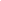 Deposition: Materials are ____________________ in another locationFinal stage of erosionHow does wind erode soil?____________________________________________________________________Sand DunesMounds or ridges of sandWind also can cause them to moveHow do humans control erosion?Planting __________________________________________ called windbreakers_________________________________________ hillsides_________________________________________ the contours of hillsRotating crops
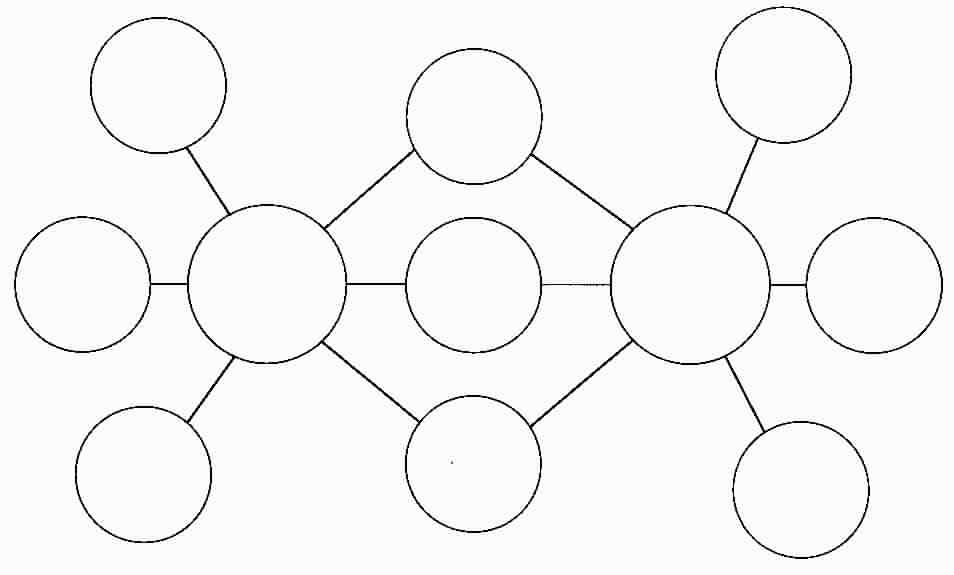 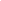 SoilPart of the __________________that ______________________ the growth of plants
Regolith
Layer of rock and _______________________________________________ that cover most of Earth’s land surfaceSoil FormationWeathering of ______________ that is carried away (Think rock cycle)Soil Formation FactorsParent Material________________________ of the mineral matter in the soilTimeImportant in all geologic processesThe________________________ a soil has been forming, the _________________ it will becomeClimate_________________________________________ on soil formationInfluences of temperature and __________________________ affect rate, depth and type of weatheringOrganisms_______________________ organic matter in soil
Slope____________ slopes often have __________________ developed soils
Soil Composition: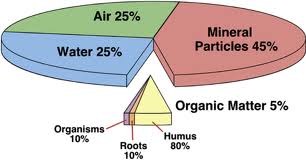 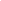 45% _________________________
25% ____________________________
25% _________________________
5% ________________________
Decayed remains of organisms
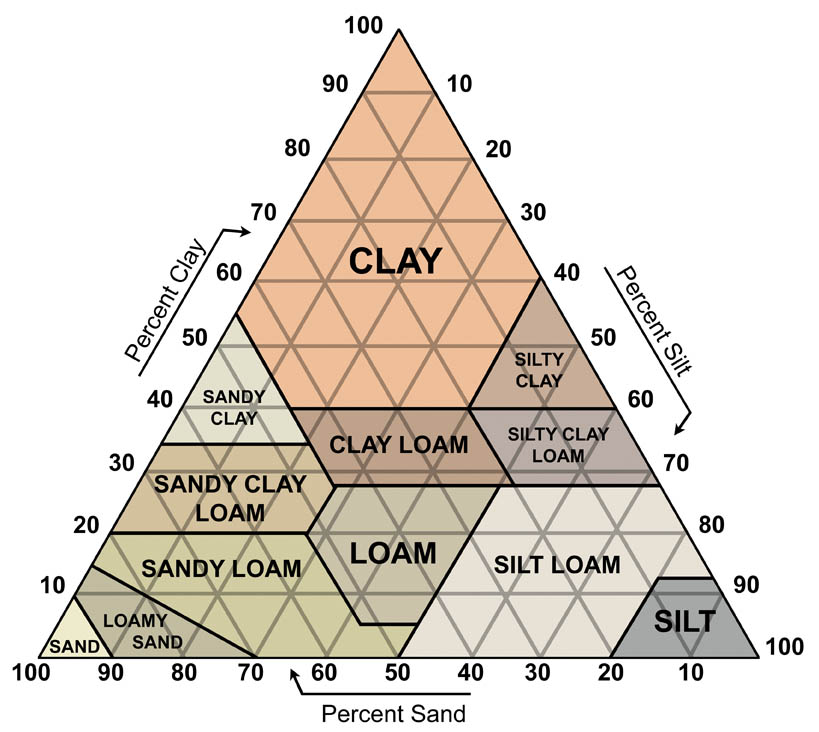 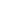 Soil TextureSand (large size)Silt (feels like flour)Clay (small size)Loam (mix of all three; best for plants)
Mass MovementsMass MovementThe transfer of rock and soil _____________________________________due to gravityClassified byMass Movement Types:Why mass movements are more frequent?____________________________________DroughtsLess vegetationIncreased stormsHuman Prevention of Mass Movements:Increasing soil stability:___________________________ vegetation__________________________ (maintaining) the landscapeEffective _________________________ 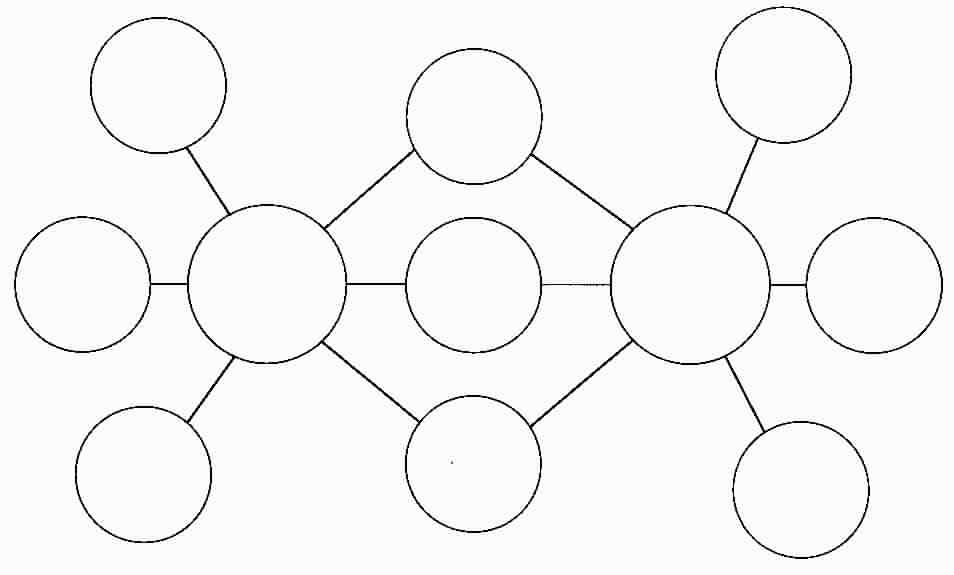 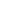 Mechanical WeatheringChemical WeatheringWhen ___________________________ break rock into smaller piecesDoes_____ change the rock’s____________Frost WedgingWater enters cracks and crevices in rocksWater _____________________________the cracksExamples: UnloadingThe ______________________________________ of rocks overlying igneous rocksExfoliation: slabs of outer rock ___________________________ looseExamples:Biological Activity_______________________________Examples:The transfer of rock into _____________________________ new compoundsAgents of Chemical WeatheringWaterExamples:OxygenExamples:Carbon DioxideExamples:Spheroidal Weathering
Examples: